Trockentraining Wintersaison 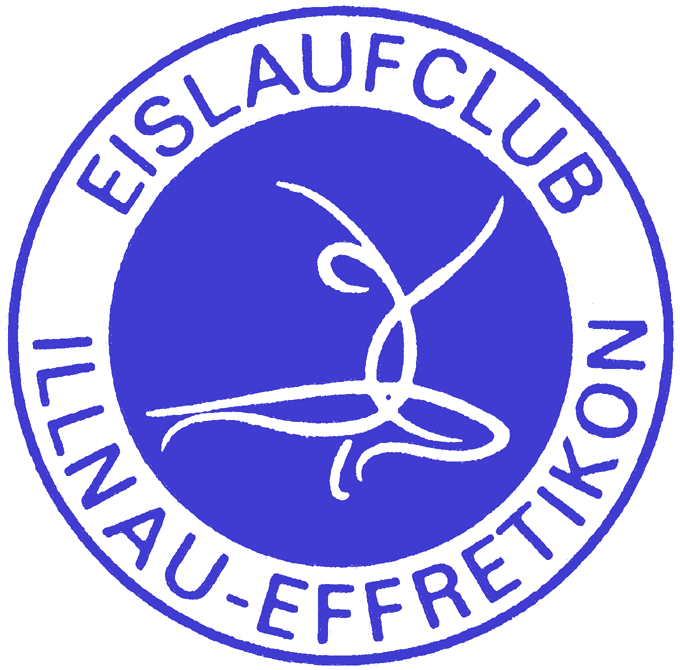 AnmeldungDer ECIE möchte ein Trockentraining für die Eisläufer anbieten um den Ausgleich zum Eistraining herzustellen, die Fitness der Kinder zu steigern und um Verletzungen vorzubeugen. Ihr könnt euch zu folgenden Trainings im Off-Ice Bereich anmelden.4. November 2023 – 2. März 2024, (ohne Ferien)O Samstag 09.40-10.30 O Samstag 10.40-11.30 Trainer:Sylvia Lewis-MoorTreffpunkt:Eisbahn Effretikon, GymnastikraumOutfit: sportliche Kleidung (Trainerhose, Leggins, T-Shirt, Turnschuhe)TrinkflascheSpringseil2 TennisbälleFalls vorhanden, YogamatteKosten:180.-  1x pro Woche pro SaisonName……………………………..			Vorname……………………………Alter………………………………			Teststand/Kader………………......Unterschrift der Eltern…………………………………………………………………...Anmeldung  per E-Mail: sylviamoor@bluewin.ch Anmeldeformular erhältlich bei euren Trainern Mind. 5 Teilnehmer pro Gruppe